                          Tel/fax : 326 321 872, web: www.bossmb.cz,  email: info@bossmb.cz  Přijímací řízení pro školní rok 2022/2023a vyhlášení 1. kola přijímacího řízeníŘeditelka Boleslavské soukromé střední školy a základní školy, s.r.o., Viničná 463, Mladá Boleslav, vyhlašuje 1. kolo přijímacího řízení pro školní rok 2022/2023.Kombinované pomaturitní dvouleté studiumNa základě § 60 odst. 6 (školského zákona) při přijímacím řízení do zkráceného studia pro získání středního vzdělání s maturitní zkouškou podle § 85 se jednotná přijímací zkouška ani školní přijímací zkouška nekoná. O přijetí uchazeče rozhoduje pořadí přijatých přihlášek. Tím jsou naplněna kritéria přijímacího řízení.Žák k vyplněné Přihlášce ke vzdělávání – studiu doloží:úředně ověřenou kopii maturitního vysvědčeníLékařský posudek o zdravotní způsobilosti (tiskopis je připraven ke stažení na webových stránkách školy)Zájemci o studium podávají pro první kolo přijímacího řízení přihlášku ke studiu do 1. března 2022 na adresu školy Viničná 463, Mladá Boleslav 293 01.Přihlášku ke studiu je možné doručit osobně nebo datovou schránkou (viz web kontakty) do uvedeného data do 15.00 hodin nebo prostřednictvím poskytovatele poštovních služeb s nejzazším datem 1. 3. 2022. Pro podání přihlášky ke studiu je potřeba použít platný formulář (přihláška se zeleným podtiskem).Rozhodnutí o přijetí ke vzdělávání bude oznámeno zveřejněním seznamu uchazečů pod přiděleným registračním číslem s výsledkem řízení u každého uchazeče.Seznam přijatých uchazečů (§ 60e školského zákona) bude zveřejněn dne 22. dubna 2022 na veřejně přístupném místě ve škole, v Železné ulici 107 a na webových stránkách školy. Rozhodnutí o přijetí uchazeče se nezasílají. Ředitel školy zašle rozhodnutí o výsledku přijímacího řízení pouze nepřijatým uchazečům.Uchazeč má právo podle  zákona č. 500/2004 Sb., správního řádu, nahlížet do spisu, které bude umožněno dne 21. 4. 2022.Odvolací řízení:Odvolací lhůta činí 3 dny ode dne oznámení rozhodnutí. Odvolání zasílá uchazeč o studium ředitelce školy. Odvolací řízení bude probíhat v souladu se správním řádem (zákon č. 500/2004 Sb.).Další kola přijímacího řízeníŘeditel střední školy může vyhlásit další kola přijímacího řízení k naplnění předpokládaného počtu žáků. Kritéria přijímacího řízení v dalších kolech se budou řídit stejnými kritérii jako v prvním kole přijímacího řízení.V Mladé Boleslavi dne 1. 12. 2021					Mgr. Eva Folprechtová       ředitelka školy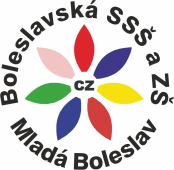 BOLESLAVSKÁ SOUKROMÁ STŘEDNÍ ŠKOLA A ZÁKLADNÍ ŠKOLA, s.r.o.,BOLESLAVSKÁ SOUKROMÁ STŘEDNÍ ŠKOLA A ZÁKLADNÍ ŠKOLA, s.r.o.,Viničná 463, Mladá Boleslavfirma je zapsána v Obch.rejstříku u Městského  soudu v Praze, oddíl C, vložka 51477      IČ:251 21 367firma je zapsána v Obch.rejstříku u Městského  soudu v Praze, oddíl C, vložka 51477      IČ:251 21 367Název studijního oboruKódPočet žákůForma studia Délka studiaPředškolní a mimoškolní pedagogika 75-31-M/01128kombinovaná2 roky (pro žáky s maturitou)